ПрЕСС-РЕЛИЗРубрика:В О П Р С – О Т В Е ТЧасть  4 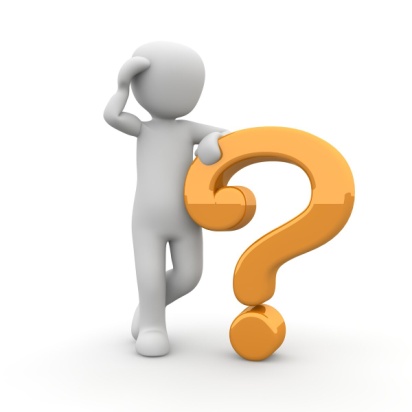 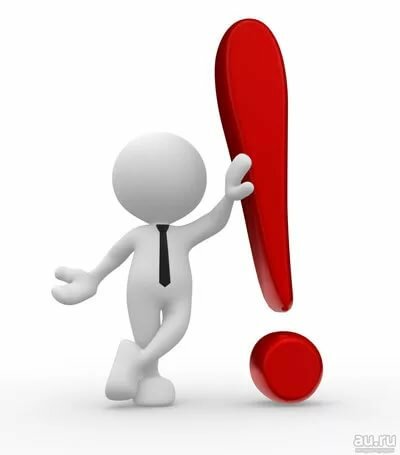 «дома, включаемые в региональные программы, очередность их включения»Возможно ли включение домов блокированной застройки                     в региональную программу капитального ремонта                        общего имущества многоквартирных домов?В соответствии со статьей 168 Жилищного кодекса Российской Федерации в региональную программу капитального ремонта общего имущества в многоквартирных домах включаются все многоквартирные дома, расположенные на территории субъекта Российской Федерации, за исключением многоквартирных домов, признанных в установленном Правительством Российской Федерации порядке аварийными и подлежащими сносу.В соответствии со статьей 16 Жилищного кодекса Российской Федерации (далее Жилищный кодекс) квартирой признается структурно обособленное помещение в многоквартирном доме, обеспечивающее возможность прямого доступа к помещениям общего пользования в таком доме и состоящее из одной или нескольких комнат, а также помещений вспомогательного использования, предназначенных для удовлетворения гражданами бытовых и иных нужд, связанных с их проживанием в таком обособленном помещении.Если в доме имеются помещения, соответствующие вышеприведенной норме Жилищного кодекса (при этом необходимо учесть сведения, содержащиеся в свидетельстве о регистрации прав собственности, выписка из Единого государственного реестра прав собственности на недвижимое имущество и сделок с ним (ЕГРП)), то такой дом следует считать многоквартирным.Каковы критерии отбора первоочередности                    включения многоквартирных домов в региональные           рограммы капитального ремонта?Очередность проведения капитального ремонта общего имущества в многоквартирных домах определяется в региональной программе капитального ремонта исходя из критериев, которые установлены законом субъекта Российской Федерации и могут быть дифференцированы по муниципальным образованиям.В первоочередном порядке региональной программой капитального ремонта должно предусматриваться проведение капитального ремонта общего имущества в многоквартирных домах, в которых требовалось проведение капитального ремонта на дату приватизации первого жилого помещения при условии, что такой капитальный ремонт не проведен на дату утверждения или актуализации региональной программы капитального ремонта.Подлежат ли включению в региональную программу капитального ремонта многоквартирные дома,                            все помещения в которых принадлежат одному собственнику?Федеральным законом от 29.06.2015 № 176-ФЗ внесены изменения в пункт 1 части 2 статьи 168 ЖК РФ, согласно которым многоквартирные дома, все помещения в которых принадлежат одному собственнику, включаются в региональную программу капитального ремонта.Должны ли многоквартирные дома, в которых                                 в течение срока реализации региональной программы                      будет проведен капитальный ремонт, повторно               включаться в региональную программу?Региональной программой капитального ремонта общего имущества в МКД определяются предельные сроки проведения собственниками помещений в таких домах и (или) региональным оператором капитального ремонта МКД. Региональная программа капитального ремонта общего имущества в МКД утверждается высшим исполнительным органом государственной власти субъекта Российской Федерации в целях планирования и организации проведения капитального ремонта общего имущества в МКД, планирования предоставления государственной поддержки, муниципальной поддержки на проведение капитального ремонта общего имущества в МКД за счет средств бюджета субъекта Российской Федерации, местных бюджетов, контроля своевременности проведения капитального ремонта общего имущества в МКД собственниками помещений в таких домах, региональным оператором (часть 1 статьи 168 ЖК РФ).В части 2 статьи 168 ЖК РФ указано, что региональная программа капитального ремонта общего имущества в МКД формируется на срок, необходимый для проведения капитального ремонта общего имущества во всех МКД, расположенных на территории субъекта Российской Федерации, и включает в себя перечень всех МКД, расположенных на территории субъекта Российской Федерации (в том числе многоквартирных домов, все помещения в которых принадлежат одному собственнику), за исключением МКД, признанных в установленном Правительством Российской Федерации порядке аварийными и подлежащими сносу или реконструкции.Таким образом, многоквартирный дом, однажды включенный в региональную программу капитального ремонта, «остается» в региональной программе до тех пор, пока не будет отремонтирован полностью. При этом в разные сроки могут проводиться различные виды капитального ремонта в отношении конструктивных элементов и/или инженерных систем, входящих в состав общего имущества в МКД (с учетом межремонтных сроков эксплуатации).Каким образом должна проводится оценка технического состояния многоквартирных домов для определения  очередности их включения в региональную программу?В соответствии со статьей 12 ЖК РФ (пункт 10.1) к полномочиям органов государственной власти Российской Федерации отнесено методическое обеспечение установления необходимости проведения капитального ремонта общего имущества в МКД.Методические рекомендации установления необходимости проведения капитального ремонта общего имущества в многоквартирном доме утверждены приказом Минстроя России от 04.08.2014 № 427/пр.Закон не устанавливает какой-либо жесткой процедуры оценки. Полагаем, что такая оценка может осуществляться как путём обследования дома, так и на основании имеющихся документов о дате ввода дома в эксплуатацию, о проводившихся ранее капитальных ремонтах элементов конструкций и инженерных систем.В соответствии с частью 3 стати 168 ЖК РФ очередность проведения капитального ремонта общего имущества в многоквартирных домах определяется в региональной программе капитального ремонта исходя из критериев, которые установлены законом субъекта Российской Федерации и могут быть дифференцированы по муниципальным образованиям.Порядок проведения мониторинга технического состояния многоквартирных домов в целях обеспечение своевременного проведения капитального ремонта общего имущества в МКД, расположенных на территории субъекта Российской Федерации, устанавливается органом государственной власти субъекта Российской Федерации (пункт 2 части 1 статьи 176 ЖК РФ).В региональную программу капитального ремонта                        не включены двухквартирные таунхаусы. Правильно ли это?Согласно п. 1 ч. 2 ст. 168 ЖК РФ в региональную программу капитального ремонта подлежат включению только многоквартирные дома.В статье 16 Жилищного кодекса даны определения видам жилых помещений, имеющих отношения к понятию «многоквартирный дом». В качестве главного квалифицирующего признака квартиры в части 3 данной статьи указана возможность прямого доступа из квартиры в помещения общего пользования. Если из жилых помещений в доме нет прямого доступа в помещения общего пользования в таком доме, то такие жилые помещения не являются квартирами, а дом не является многоквартирным.Включаются ли в первоочередном порядке                                         в региональную программу МКД, собственники              помещений  в которых формируют фонд капитального         ремонта на счете регионального оператора?Согласно ч. 2 ст. 168 ЖК РФ региональная программа капитального ремонта формируется на срок, необходимый для проведения капитального ремонта общего имущества во всех МКД, расположенных на территории субъекта Российской Федерации, и включает в себя перечень всех многоквартирных домов, расположенных на территории субъекта Российской Федерации. Исключение составляют МКД, признанные в установленном порядке аварийными и подлежащими сносу или реконструкции. В соответствии с нормативным правовым актом субъекта РФ в региональную программу могут не включаться МКД, физический износ основных конструктивных элементов (крыша, стены, фундамент) которых превышает семьдесят процентов, и (или) МКД, в которых совокупная стоимость услуг и (или) работ по капитальному ремонту конструктивных элементов и внутридомовых инженерных систем, в расчете на один квадратный метр общей площади жилых помещений превышает стоимость, определенную нормативным правовым актом субъекта РФ, дома, в которых имеется менее чем три квартиры, а также дома, в отношении которых на дату утверждения или актуализации региональной программы капитального ремонта в порядке, установленном нормативным правовым актом субъекта Российской Федерации, приняты решения о сносе или реконструкции.Таким образом, многоквартирные дома включаются в региональную программу капитального ремонта независимо от способа формирования фонда капитального ремонта.Если говорить о сроках проведения капитального ремонта, то следует отметить следующее.Очередность проведения капитального ремонта общего имущества в МКД определяется в региональной программе капитального ремонта исходя из критериев, которые установлены законом субъекта Российской Федерации и могут быть дифференцированы по муниципальным образованиям (ч. 3 ст. 168 ЖК РФ). В первоочередном порядке региональной программой капитального ремонта должно предусматриваться проведение капитального ремонта общего имущества в МКД, в которых требовалось проведение капитального ремонта на дату приватизации первого жилого помещения при условии, что такой капитальный ремонт не проведен на дату утверждения или актуализации региональной программы капитального ремонта.Изменятся ли сроки проведения капитального ремонта              на более поздние в случае, если собственники                       помещений в МКД сменили способ формирования фонда капитального ремонта в пользу социального фонда?Региональной программой капитального ремонта общего имущества в МКД определяется плановый период проведения капитального ремонта общего имущества в многоквартирных домах. При этом определение планового периода проведения капитального ремонта в МКД согласно положениям ЖК РФ не зависит от способа формирования фонда капитального ремонта.Согласно части 4 статьи 168 ЖК РФ внесение в региональную программу капитального ремонта изменений, предусматривающих перенос установленного срока капитального ремонта общего имущества в многоквартирном доме на более поздний период осуществляется при наличии соответствующего решения общего собрания собственников помещений в многоквартирном доме, за исключением случая, если:1) сокращение перечня планируемых видов услуг и (или) работ по капитальному ремонту общего имущества в многоквартирном доме обусловлено отсутствием конструктивных элементов, в отношении которых должен быть проведен капитальный ремонт;2) запланированный вид услуг и (или) работ по капитальному ремонту общего имущества в многоквартирном доме был проведен ранее и при этом в порядке установления необходимости проведения капитального ремонта общего имущества в многоквартирном доме определено, что повторные оказание таких услуг и (или) выполнение таких работ в срок, установленный региональной программой капитального ремонта, не требуются;3) изменение способа формирования фонда капитального ремонта произошло по основаниям, предусмотренным частью 7 статьи 189 ЖК РФ. Срок проведения капитального ремонта в этом случае определяется в порядке установления необходимости проведения капитального ремонта общего имущества в многоквартирном доме.В соответствии с частью 7 статьи 189 ЖК РФ в случае, если капитальный ремонт общего имущества в многоквартирном доме, собственники помещений в котором формируют фонд капитального ремонта на специальном счете, не проведен в срок, предусмотренный региональной программой капитального ремонта, и при этом в соответствии с порядком установления необходимости проведения капитального ремонта общего имущества в многоквартирном доме требуется оказание какого-либо вида услуг и (или) выполнение какого-либо вида работ, предусмотренных для этого многоквартирного дома региональной программой капитального ремонта, орган местного самоуправления принимает решение о формировании фонда капитального ремонта на счете регионального оператора и направляет такое решение владельцу специального счета.Кто должен следить за тем, чтобы в МКД, собственники помещений в которых формируют фонд капитального    ремонта на специальном счете, был проведен в сроки, установленной региональной программой?Органы государственной власти и органы местного самоуправления в пределах своих полномочий организуют обеспечение своевременного проведения капитального ремонта общего имущества в многоквартирных домах за счет взносов собственников помещений в таких домах на капитальный ремонт общего имущества в многоквартирных домах, бюджетных средств и иных не запрещенных законом источников финансирования (ч. 6.1, ст. 2 ЖК РФ).В соответствии с ч. 1 ст. 168 ЖК РФ региональной программой капитального ремонта общего имущества в МКД определяются предельные сроки проведения собственниками помещений в таких домах и (или) региональным оператором капитального ремонта многоквартирных домов.Обязанность проследить за тем, чтобы капитальный ремонт в МКД, собственники помещений в котором формируют фонд капитального ремонта на специальном счете, был проведен в сроки, установленные региональной программой, возложена на орган местного самоуправления.Так, согласно ч. 7 ст. 189 ЖК РФ в случае, если капитальный ремонт общего имущества в МКД, собственники помещений в котором формируют фонд капитального ремонта на специальном счете, не проведен в срок, предусмотренный региональной программой капитального ремонта, орган местного самоуправления принимает решение о формировании фонда капитального ремонта на счете регионального оператора и направляет такое решение владельцу специального счета.При этом важно отметить следующее. Срок проведения капитального ремонта в рассматриваемом случае определяется в порядке установления необходимости проведения капитального ремонта общего имущества в МКД (п. 3 ч. 4 ст. 168 ЖК РФ). Т.е. для принятия решения, указанного выше, орган местного самоуправления должен убедиться в том, что в соответствии с порядком установления необходимости проведения капитального ремонта общего имущества в МКД на момент принятия решения требуется оказание какого-либо вида услуг и (или) выполнение какого-либо вида работ, предусмотренных для этого МКД региональной программой капитального ремонта.МКД исключен из региональной программы, т.к. признан аварийным. Должны ли собственникам вернуть деньги, которые они перечисляли ранее в виде взносов на капитальный ремонт?Региональная программа капитального ремонта включает в себя перечень всех многоквартирных домов, расположенных на территории субъекта Российской Федерации, за исключением МКД, признанных в установленном Правительством Российской Федерации порядке аварийными и подлежащими сносу или реконструкции. В ч. 2 ст. 174 ЖК РФ указано, что в случае признания МКД аварийным и подлежащим сносу или реконструкции средства фонда капитального ремонта используются на цели сноса или реконструкции этого МКД в соответствии с частями 10 и 11 статьи 32 ЖК РФ по решению собственников помещений в МКД.Согласно ст. 184 ЖК РФ в случае признания МКД аварийным и подлежащим сносу или реконструкции региональный оператор обязан направить средства фонда капитального ремонта на цели сноса или реконструкции этого МКД на основании решения собственников помещений в этом МКД о его сносе или реконструкции в порядке, установленном нормативным правовым актом субъекта Российской Федерации.В региональную программу капитального ремонта                         не включаются МКД, подлежащие реконструкции.                              А что считается реконструкцией МКД?Под реконструкцией объекта капитального строительства (каковым и является многоквартирный дом) понимается изменение параметров объекта капитального строительства, его частей (высоты, количества этажей, площади, объема), в том числе надстройка, перестройка, расширение объекта капитального строительства, а также замена и (или) восстановление несущих строительных конструкций объекта капитального строительства, за исключением замены отдельных элементов таких конструкций на аналогичные или иные улучшающие показатели таких конструкций элементы и (или) восстановления указанных элементов (п.14 ст.1 Градостроительного кодекса РФ).